ECS Project Safety PlanName:Project Name:Dates of Project Start and Project Finish		Start _______ _______Finish ________________Please Complete Risk Analysis			-   See included exampleIs the Risk profile of the projectMajor 		YES	☐			NO	☐Medium 	YES	☐			NO	☐Minor		YES	☐			NO	☐What is the highest risk in your project.Safety PlanRisks and mitigationsRisks and mitigations EXAMPLE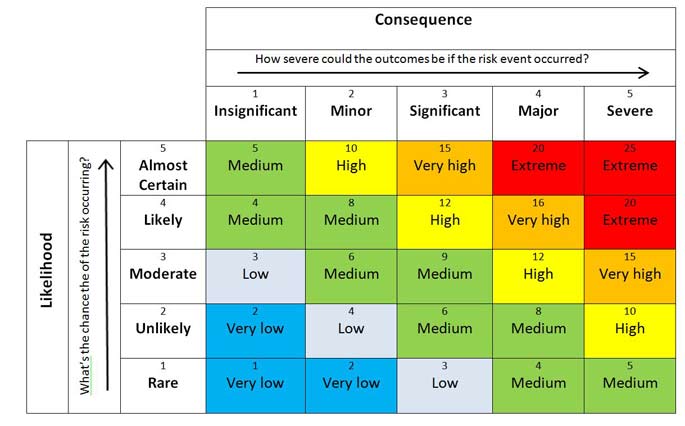 CategoryHazardRiskImpactControls/MitigationsCategoryHazardRiskImpactControls/MitigationsPlantMoving VehicleLoss of control of vehicleExtreme Visual warning lights, Safety spotter when moving vehicle around at site. Cordons and exclusion areas around vehicleHigh pressure water storageFailure of Pressure containmentHighHigh pressure system safety tested every month,Cordons and exclusion areas around vehicleretrieval mechanismLoss of control of retrieval mechanismHighAll parts of control systems and mechanisms tested before departure to site, also tested monthly. Cordons and exclusion areas around vehicle.Petrol driven motorsFireMoving PartsEnvironment damageMediumNo Hot refuelling allowed, engine maintained regularly, oil and fuel spills contained and cleaned up immediately, bunting available to stop anything getting into storm water drains.Fire Extinguisher on siteHigh pressure water delivery systemFailure of delivery systemMoving PartsMediumAll parts of control systems and mechanisms tested before departure to site, also tested monthly. Cordons and exclusion areas around vehicle.EnvironmentFalling objects/animals/ debrisInjury to people Injury to AnimalsDamage to itemsExtremeCordons and exclusion areas around areaPeopleMembers of the public, owners of animalsInjury to people HighCordons and exclusion areas around areaAnimalsInjury during retrievalMediumVet or Vet nurse on call.